Почему ваше личное счастье является для вас только мечтой? 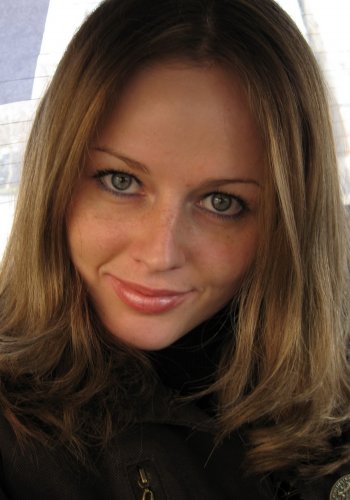 Как так получилось, что вы – успешная эффектная женщина - до сих пор остаетесь в гордом одиночестве?Даже самая некрасивая ваша подруга уже вышла замуж и счастлива, а вы до сих пор находитесь в поиске, причем понимаете, что времени у вас остается все меньше и меньше.В чем причина вашей несостоятельности в личной жизни? Алекс Яновский готов лично вам помочь разобраться с тем, что происходит сейчас в вашей жизни.  Такого еще не было никогда!8 уроков в формате онлайн-занятий в преддверии открытия нового направления ВШУ Алекса Яновского - Школы любвиабсолютно бесплатно!оставить заявку на участиеПочему так получилось, что вы до сих пор одна? Нет, вы никак не можете назвать себя неудачницей – привлекательная внешность, хорошая карьера, возможность жить в свое удовольствие, тратить на себя и своих близких значительные суммы. Но при всем при этом семейная жизнь просто отсутствует – случаются только кратковременные романы, логическое завершение которых – скука и расставание. Проблема в мужчинах?Вы имели отношения с мужчинами, вы всегда пользовались успехом у представителей противоположного пола. Но ни с одним из своих поклонников вы не хотели бы строить семейную жизнь, делить на двоих радость и горе, растить детей.Проблема в вас?У вас была возможность выйти замуж. И один раз вы даже воспользовались ею – много лет тому назад. Но, к сожалению, ни к чему хорошему ваша попытка обрести семейное счастье не привела – «не сошлись характерами».Вы чувствуете, что ваш поезд под названием «Личное счастье» вот-вот уйдет, времени на что, чтобы создать семью, нарожать детей, осталось не так уж много. У вас есть еще несколько лет в запасе, и вы очень хотите за это время коренным образом изменить ситуацию, сложившуюся в вашей личной жизни. Проблема в вашем воспитании?Вы очень любите своих родителей, заботитесь о них, скучаете, когда долго не видитесь. Но при этом вы не можете сказать, что у вас близкие отношения с мамой – всю жизнь ваша мама живет по принципу «чтоб люди ничего плохого не подумали» и теперь всячески старается заставить вас поступать с оглядкой на мнение окружающих. Проблема в вашей работе?Вы слишком много работаете, и у вас просто не остается времени на то, чтобы искать вторую половину и строить свое счастье? Возможно. Но ведь ваша начальница смогла! Она сумела достичь карьерных высот и одновременно создать крепкую семью – любящий муж и двое детей. Так, если у нее получилось совмещать карьерный рост с семейной жизнью, быть счастливой женой и мамой, значит, и у вас есть все шансы?Вы очень хотите быть счастливойУ вас не получается найти мужчину, которого полюбите всем сердцем и который полюбит вас настоящую – такую, какая вы есть на самом деле. Несмотря на все ваши достоинства, вы все время притягиваете неподходящих поклонников. Вы жаждете по-настоящему искренних  отношений с мужчиной, логическим концом которых (вернее, началом) станет ваша свадьба и спокойная семейная жизнь со всеми вытекающими – детьми, общим бюджетом, строительством большого дома…Вы устали менять маски и притворяться, подстраиваясь под особенности характера (а честнее – капризы) очередного любовника, который ну никак не тянет на мужчину вашей мечты. Вы боитесь остаться одна и не выполнить основное предназначение женщины – быть женой и мамой. Вы боитесь, что все радости замужества и материнства пройдут мимо вас.Вам надоело постоянно доказывать окружающим, что у вас все замечательно, несмотря на то, что вы еще не нашли спутника жизни. Вы мечтаете о счастливой личной жизни, которую можно было бы совмещать с карьерным ростом. Вы уже пытались изменить ситуациюВы прошли через несколько тренингов и вебинаров. Да, вы получили какой-то толчок, небольшой стимул. Но на этом все.Вы даже пробовали личный коучинг психолога-консультанта по вопросам «налаживания личной жизни». Вроде бы и старались следовать «проверенным опытом многих» рекомендациям специалиста, но вам это не помогло. Вы прочитали очень много книг о том, как добиться успеха в карьере/бизнесе и стать самодостаточной личностью. Но в этих книгах, к сожалению, практически ничего не сказано про личную жизнь – оказывается, успех в профессиональном плане, финансовое благополучие совсем не означает счастливую семейную жизнь и даже, наоборот, часто приводит к разрушению брака.Как же так? Вокруг сотни женщин имеют семьи и чувствуют себя счастливыми: находят вторую половинку, выходят замуж, рожают и воспитывают детей… Почему у других получается, а у вас нет? Все дело в том, что успех в личной жизни, как и в бизнесе, основывается на определенных законах. Знание этих законов и правильное их применение гарантирует колоссальный сдвиг в плане личностного развития и построения отношений с представителями противоположного пола. 8 уроков в формате онлайн-занятий в преддверии открытия нового направления ВШУ Алекса Яновского - Школы любвиабсолютно бесплатно!!!оставить заявку на участиеВнимание! Количество мест ограничено! Поэтому используйте свой, возможно, единственный шанс – заполните заявку прямо сейчас. Целых 8 бесплатных занятий в формате онлайн-обучения «здесь и сейчас»! Темы уроков включены в основную программу обучения Школы любви, поэтому  их изучение в будущем возможно только на платной основе.  Возможно, эти бесплатные уроки Алекса Яновского – реальный шанс: разобраться в себе и понять, чего вы хотите в действительности, чего лично вам не хватает «для полного счастья»;узнать принципиальные отличия между мужчиной и женщиной, которые нужно обязательно учитывать при построении отношений;убедиться, что можно успешно совмещать карьерный рост с построением личных отношений, и узнать, как это делать конкретно в вашей ситуации.ОтзывыЕлена, 36 лет.Алекс Яновский заставил меня пересмотреть свое отношение к себе и близким, расставить другие приоритеты и выстроить правильную – комфортную для меня – систему ценностей. Благодаря занятиям в ВШУ я смогла выйти на новый, более высокий уровень профессиональной деятельности, наладить отношения с коллегами и партнерами.Александр, 41 годОбучение в ВШУ стало для меня мощным толчком к дальнейшему саморазвитию и развитию моего бизнеса. Алекс – действительно профи, опытный тренер, который точно знает, чему следует учиться, на что нужно обратить внимание, какие изменения должны произойти – чтобы выйти на новый уровень и личностного роста, и профессиональных успехов. Василина, 34 годаБольше всего меня поразило то, что по сути Алекс на каждом занятии и при общении с учениками рассказывал … простые вещи (я бы даже сказала «прописные истины»), которые должен знать каждый образованный человек, стремящийся достичь чего-либо в этой жизни. Но почему-то мало кто догадывается, что на самом деле существуют эти правила, которые нужно знать и выполнять, если желаешь изменить свою жизнь в лучшую сторону. 8 уроков в формате онлайн-занятий в преддверии открытия нового направления ВШУ Алекса Яновского - Школы любвиабсолютно бесплатно!!!Вы полны желания обрести «счастье в личной жизни»? Присоединяйтесь прямо сейчас!оставить заявку на участие